日本中国伝統医薬学会第５回漢方講演会のご案内拝啓　時下ますますご健勝のことと心よりお慶び申し上げます。さて、『日本中国伝統医薬学会』は第５回漢方講演会を開催する運びとなりました。ご多忙中とは存じますが、良い機会ですので是非ご参加頂きたく、ご案内申し上げます。　　　　　　　　　　　　　　　　　　　　　　　　　　　　　　　　　　　　敬具　記　開催日時：201９年9月1６日（月）(祝日)　13：30～17：３0（受付13：00～）　2、会　　場：駒込地域文化創造館　東京都豊島区駒込２丁目２−２（地図別紙）3、講演内容：『漢方医学の脾胃と体質改善』　　講師　王美華　（40分）『二十四節気料理と体の養生』　　講師　肖梅　(３０分)『芳香精油を漢方医学に応用』　　講師　朱夢家　(30分）『プロポリスなどの天然物によるヘルスケア』講師　呉暁聞（40分）無料健康相談：16：45～17：30（参加先生：袁世華　郭佩玲　韓雅仁　楊中偉　前山景白　周軍　王美華　肖梅　朱夢家　呉暁聞　佐藤暁子）　　　　　4、受講対象者：本学会会員、医師、薬剤師、鍼灸師、アロマセラピスト、整体師、中医薬膳師、中国伝統医薬学及び漢方養生に興味ある方5、受講料：　◆非会員の方：1名につき2,500円　　　　　　　◆会員の方：1名につき１,000円　　　　　　　　　　　　　　◆学生の方：1名につき1,000円6、定　　員：60名（先着順）　　　7、申込締切：2019年9月14日（土曜日）8、申込方法：①下記申し込書に御記入の上、9月１４日までにFAXしてください。　　　　　　（医心会.酒田クリニックFAX：042－491―7328）　　　　　　②Wechat（微信）：ID(meihuamika 王)  ID(34397961　韓) 　　　　　　③Email:lunwenxuehui2018tokyo@gmail.com　　　　　　　　　　　　　　　主　　催：日本中国伝統医薬学会《事務局：〒204-0004東京清瀬野塩5-280-2医心会内》後　　援：医療法人・医心会・酒田クリニック　　----------------------------------------------------------------------------　　　　　日本中国伝統医薬学会・第5回漢方講演会申込書御所属：　　　　　　　　御芳名　　　　　　　　連絡先電話：　　　　　　　　会場案内〔会場〕：駒込地域文化創造館（４Ｆ）〔所在地〕：〒170-0003　東京都豊島区駒込2-2-2	〔交通案内〕：「JR山の手線駒込駅」(北口)より右手徒歩2分（エレベータ上がる）「東京メトロ南北線駒込駅」4番出口より徒歩1分* JR山手線（池袋方面から乗車の際は最後部、上野方面から乗車の際は最前部）に乗り、改札口を出てください。* 改札口を出たら右手に行き、交番の後ろ、小公園を通ってすぐ見える。* 都バス「駒込駅南口」停留所より徒歩2分 *自転車でお越しの方は、駒込駅北自転車駐車場（染井吉野桜記念公園地下）をご利用ください。*駐車場がありませんので、車での来館はご遠慮ください。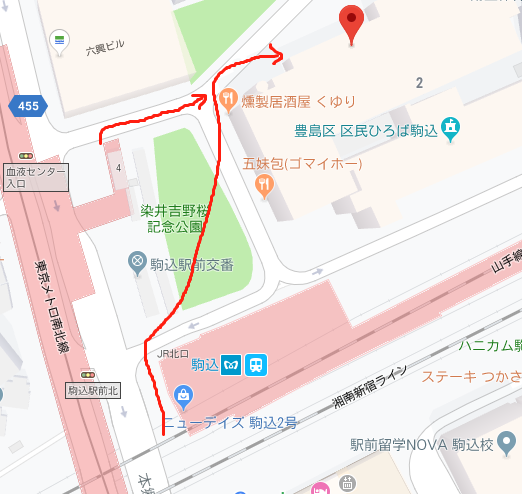 